Bolsista: _____________________________________Orientador(a): _________________________________________RELATÓRIO SEMESTRAL DE ATIVIDADES(Xº semestre de 20....)CAMPO 1 - Dados CadastraisNível:  (   ) Mestrado    (    ) DoutoradoInício das atividades no Programa: CAMPO 2 - Andamento das atividades discentesA. Disciplinas cursadas em períodos anteriores B. Disciplinas cursadas no SEMETRENúmero total de créditos integralizados até o momento: XX créditosD. Realizou Exame de Proficiência :  (    ) SIM   ( )NÃOSe sim, qual língua?                          Data:                              Nota:  E. Realizou Exame Geral de Qualificação: (    ) SIM   (   )NÃOJá tem data marcada para realização do EGQ?  (    ) SIM Qual?____________   (   )NÃOCAMPO 3: Andamento do projeto de dissertação ou teseA. Título: B. Fase em que se encontra:1. Obtenção de dados: () 		Data de início (mês/ano):	   Data de conclusão (mês/ano): ______/20___2. Processamento dos dados:  (   )3. Análise dos dados:      (   )4. Redação final:			Data de início (mês/ano):	   ______/20___Data de conclusão (mês/ano): ______/20___5.. Dificuldades surgidas no período:CAMPO 4: Outras atividades: Participação em Congressos 1. Evento:  Local:  Data de submissão:  Data do aceite:  Período de ocorrência do evento: Obs.: Título do trabalho apresentado :  Local:   Data da submissão:  Data do aceite:  Data da apresentação do trabalho:  Obs.: 2. 3........ (quantos forem necessário)B. Resumos publicados e Trabalhos completos publicados C. Artigos em periódicos (especificar o status do trabalho: Enviado, Em avaliação, Aceito, Publicado).CAMPO 5: Estágio de DocênciaO Estágio de Docência já foi realizado? (    ) SIM   (   )NÃOEm qual período foi ou será realizado? De ______(mês)/_______(ano) à ______(mês)/_______(ano)Especificações:Curso:Disciplina: Carga horária:Docente responsável:CAMPO 6: Sugestões sobre possíveis melhorias nas atividades do CursoCAMPO 7: Avaliação do Orientador.Parecer descritivo do orientador________________________________________________________________________Cascavel,__________________________________.__________________________			__________________________  Orientador                                                               Bolsista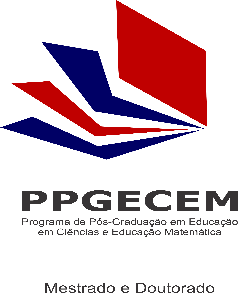 UNIVERSIDADE ESTADUAL DO OESTE DO PARANÁPrograma de Pós-Graduação emEducação em Ciências e Educação MatemáticaNomeInstituiçãoNomeInstituição